ПОЛЕЗНУЮ ИНФОРМАЦИЮ ВЫ МОЖЕТЕ ПОЛУЧИТЬ: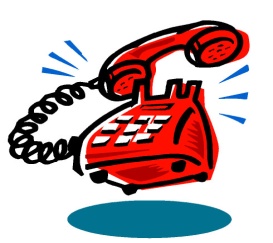 В Краевом центре оценки качества образования – ГКУ КК ЦОКО:по телефону:  (861) 234-14-76;В министерстве образования и науки Краснодарского края:по телефону: (861) 231-71-18;В управлении по образованию и науке администрации города Сочипо телефону: (862) 264-71-45муниципальный координаторЧернодубова Лидия Викторовна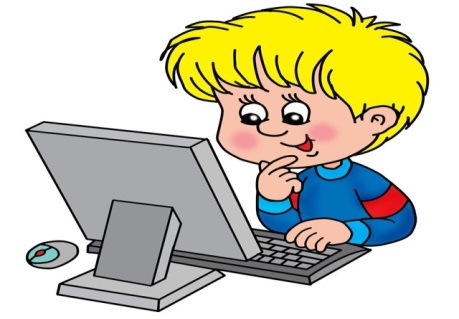 минобрнауки.рф – Министерство образования и науки РФ;http://www.edukuban.ru/ – Министерство образования и науки Краснодарского края;http://www.fipi.ru/ – Федеральный институт педагогических измерений;http://gas.kubannet.ru – Центр оценки качества образования;http://sochi.edu.ru/gia – Управление по образованию и науке города Сочи;http://gia.edu.ru/ – Портал для выпускников 9-х классов;http://www.edu.ru/ – Российское образование. Федеральный образовательный портал